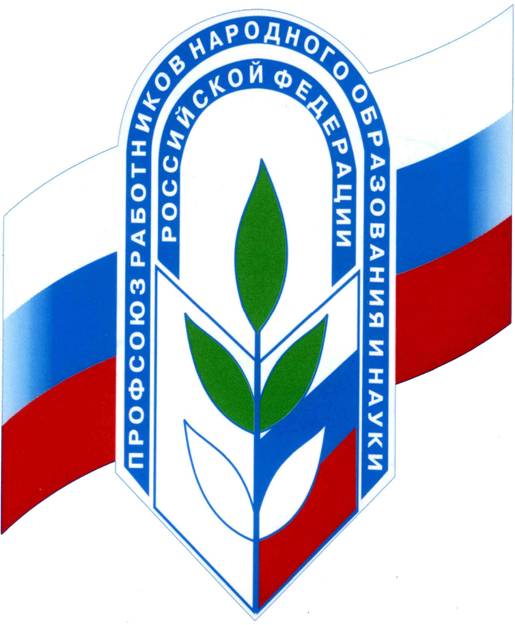 СПИСОК ЧЛЕНОВ  ПРОФСОЮЗАМДОУ «Детский сад № 226»№Фамилия Имя ОтчествоДолжность1Бекенёва Наталья Александровнавоспитатель   2Белова Елена Николаевнавоспитатель3Блинцова Анна Вячеславовнаповар4Вавилова Александра Николаевнавоспитатель5Васильев Владимир Игоревичсторож6Воробьева Татьяна Валентиновназаведующая7Воронкова Алена Дмитриевнавоспитатель8Дергунова Любовь Викторовнавоспитатель9Жорина Любовь Евгеньевнавоспитатель10Игнатьева Любовь Юрьевнамладший воспитатель11Иванова Нелли Владимировнаделопроизводитель12Ионкина Алла Геннадьевнавоспитатель13Ковалева Ангелина Александровнаподсобна рабочая14Козлова Марина Геннадьевнавоспитатель15Куварина Ирина Борисовнамашинистка по стирке белья16Молькова Татьяна ЮрьевнаМладший воспитатель17Перевозчикова Галина Владимировнамладший воспитатель18Салманова Кямала Джалил Кызымладший воспитатель19Самсонова Екатерина Александровнамладший воспитатель20Соколова Мария Михайловнамладший воспитатель21Сорова Мария Михайловнамузыкальный руководитель22Туркина Светлана Валерьевнавоспитатель23Чернышова Мария Викторовнавоспитатель24Шамова Инна Андреевнавоспитатель25Шушугина Галина НиколаевнаЗавхоз 